Правительство Санкт-ПетербургаКомитет по образованию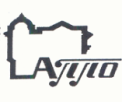 Государственное бюджетное учреждение дополнительного профессионального образования    Санкт-Петербургская академия постдипломного педагогического образованияул. Ломоносова, 11-13, Санкт-Петербург, 191002тел. ректора  315-35-53, Факс 572-25-49                                      e-mail: appo@piterburg.ru web:http:/www.spbappo.ru                                 ОКПО 02086431  ОКОГУ 23280  ОГРН 1027809246079         ИНН/КПП  7825337449/78400100122.01.2019 г.   № _______                                                                                                                                                                       на №_________  от___________                      ИНФОРМАЦИОННОЕ ПИСЬМО27-28 марта 2019 года в рамках Петербургского международного образовательного форума 2019 года состоится VIII Межрегиональная (с международным участием) научно-практическая конференция «На пути к школе здоровья: потенциал цифрового образования». Конференция направлена на предъявление и обсуждение теоретических знаний и практического опыта образовательных организаций Санкт-Петербурга и других регионов Российской Федерации, ближнего зарубежья по использованию потенциала цифрового образования в области становления здоровьесозидающей образовательной среды образовательной организации. Основные обсуждаемые вопросы:аспекты здоровья и развития ребенка в цифровом мире;обеспечение паритета образованности и здоровья обучающихся в цифровой образовательной среде в конкретных условиях разных типов и видов образовательных организаций, на разных ступенях общего образования;становление профессионального сообщества в области формирования экологической культуры, культуры здорового и безопасного образа жизни в условиях цифрового образования;опыт международного, межрегионального сотрудничества и совместной деятельности образовательных организаций, различных ведомств и отраслей в сфере здоровьесозидающего образования с использованием ресурсов современной цифровой школы.В конференции предполагается участие медицинских и педагогических работников, представителей органов управления образованием,  научных и образовательных организаций, методических служб, общественных организаций, заинтересованных в реализации здоровьесозидающего потенциала цифрового образования.Для участия в конференции необходимо до 20 февраля 2019 г. отправить материалы для публикации в сборнике материалов конференции  на адрес Велюго Ирины Эмировны             irvel@mail.ru (требования к публикации и сведения об авторах в приложении к письму), с 15 февраля до 1 марта 2019 года пройти электронную регистрацию по адресу https://goo.gl/1gqwVS  Оплата за публикацию не взимается.Пленарное заседание конференции состоится 27 марта на  базе СПб АППО, секционные заседания – 28 марта на базе образовательных организаций районов Санкт-Петербурга. Проезд, питание и проживание участников конференции оплачиваются самостоятельно или за счёт командирующей организации.По вопросам участия в конференции просим обращаться на кафедру педагогики окружающей среды, безопасности и здоровья человека, каб. 303,  тел. (812)409-80-77, ответственная Купцова Светлана Анатольевна, контакты +79955932342, kupsv@yandex.ru и на кафедру педагогики семьи, каб. 228, тел. (812)409-82-60, ответственная Колесникова Маргарита Георгиевна, контакты +7-952-238-56-65, mgkolesnikova@gmail.com.Ректор                                                   С.В. ЖолованПодготовила: С.А. Купцова, (812)409-80-79     Приложение к письму от _____________  № ____ Сведения об авторахсборника материалов VIII Межрегиональной научно-практической конференции «На пути к школе здоровья: потенциал цифрового образования»Требования к публикации материалов VIII Межрегиональной научно-практической конференции «На пути к школе здоровья: потенциал цифрового образования»Требования к оформлению материалов: до трех страниц книжного формата А4 Word (.doc или .docx), поля со всех сторон по 25 мм, шрифт Times New Roman, кегль 14, выравнивание по ширине, межстрочный интервал одинарный, абзацный отступ 1,25 см, без множественных (от двух и более) знаков пробела, без нумерации страниц, без использования функции «расстановка переносов», с использованием в тексте только «парных» кавычек. Подчеркивание, полужирный шрифт (в том числе полужирный курсив) и выделение слов прописными буквами в тексте исключается. Рисунки и таблицы должны быть вставлены в текст (рисунки должны допускать соответствующее уменьшение, поэтому их разрешение должно быть не менее 300 dpi) и подписаны. Не допускается использование таблиц с альбомной ориентацией.Расположение на странице: название доклада печатается заглавными буквами с выравниванием по центру, ниже – инициалы и фамилии авторов, затем – полное название учреждения, далее после двойного интервала – текст. Название статьи не должно совпадать ни с одним из названий направлений конференции, должно отражать конкретную проблему статьи. Аннотация (3-5 строк курсивом), ключевые слова (4-8 словосочетания курсивом, выравнивание по ширине). Внутри текстовые ссылки оформляются путем указания номера источника в списке литературы, помещенного в квадратные скобки. Список литературы обязателен.Требования к оформлению списка литературы: заглавие «Литература» набирается с пропуском одной строки после основного текста шрифтом Times New Roman,  кегль 12, курсив, через одинарный интервал, выравнивание по центру. Источники даются по алфавиту (не менее трех источников). Библиографический список приводится после текста статьи в соответствии с ГОСТ Р7.05-2008.Статьи публикуются, по возможности, в авторской редакции. Организаторы оставляют за собой право не принимать статью к публикации, если она не соответствует проблематике конференции, либо оформлена с нарушением перечисленных выше требований.Материалы докладов и сведения об авторах высылаются не позже 20 февраля 2019 года по e-mail: irvel@mail.ru Велюго Ирина Эмировна, +79217473022.Будем рады Вашему участию в подготовке сборника материалов конференции.№№Содержание сведенийПоле для заполненияФамилия, имя, отчествоУчреждениеДолжностьУченая степеньУченое званиеПредполагается ли личное участие в работе конференцииДа/нетТема выступления  Формат выступленияДоклад/мастер-класс/стендовый докладПланируется ли участие в сборнике материалов конференцииДа/нетНазвание статьи (если есть соавторы, указать их Ф.И.О., ученую степень, звание, должность и место работы)Полный адрес с индексом (для получения авторского экземпляра сборника)Контактный телефонE-mail